26FenomenologíaConciencia y formas de buscar la verdad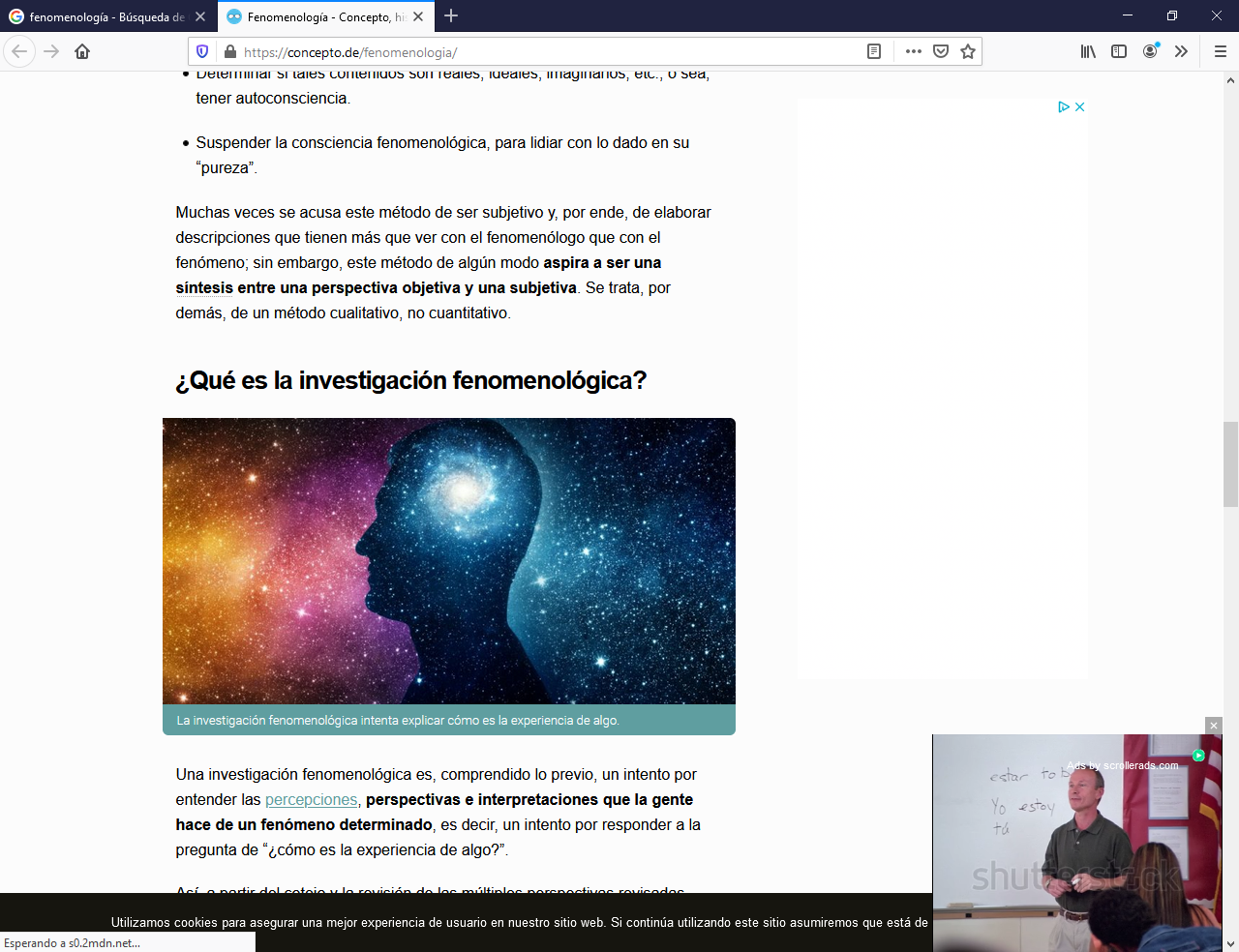     EI deseo de obtener una Filosofía, que sea más que una teoría del saber, y que proporcioneun contacto limpio con la realidad, ha sido permanente en los filósofos de todos los tiempos. A lo largo del siglo XX ese deseo o necesidad se intensificó ante la variedad de corrientes, de opiniones, de grupos o escuelas, que se divulgaron en los campos científicos, en los literarios y también en los filosóficos.    Uno de los grandes movimientos en esta dirección fue el que se denominó con el verbo griego de fainomai, φανεi y φαίνομαι ("fanein" y "fainomai", que significa en castellano mostrarse, ser visible, aparecer) Y que, sustantivizado, dio la palabra de “Fenomenología”,    Se extendió la idea y se definió como intento de conocer la verdad de forma limpia, total y real, al margen de prejuicios y de filtros de escuela o de la persona que cultiva la filosofía, el amor al saber, y filtra en sus experiencias o en sus principios la búsqueda de las realidades o situaciones, mentales o físicas, que solemos denominar como sabiduría.    La alta significación o valor personal, por fama o por autentica autoridad, de algunos de los fenomenólogos, puso en el candelero esta corriente del pensar y del saber. Se habló de verdad pura o de realidad autentica, si es que eso era posible, no tanto de una forma total, sino de una manera suficiente para que no quedara la duda, ni la metódica ni la pragmática.    Por eso interesa conocer esa utopía de poder llegar a la verdad total, utopía que también tienta a los demás campos del saber: al físico, al cosmológico, al literario, al histórico y al económico. Si en los miles de años que lleva el hombre pensando, y en los cientos en que ha registrado por escrito sus pensamientos, no ha encontrado la forma mágica de conocer la verdad absoluta o total, tampoco el sistema o el modelo fenomenológico lo va a conseguir. Pero si nos ofrece un acercamiento a formas más objetivas y valiosas de conocer la verdad, hemos de estudiar con afecto lo que el sistema nos brinda y tratar de entrar en sus cauces que siempre serán un paso más hacia la verdad, la belleza y el bien.   Parte la fenomenología de que el error siempre está al acecho de la mente humana, pero si la mente es limpia y actúa como un espejo purificado y limpio, se siente la alegría de conocer con pureza y de defender lo que se defiende con valentía.    Exponemos en esa clave los datos de autores y de ofertas del principio de que no se va a conseguir ese ideal de una forma rápida y total. En los tiempos actuales.Confrecuencia los pensadores se sienten tentados por afanes de novedad, ensayos de originalidad y ansias de autenticidad. Pero se alegran cuando se sienten capaces de superar el relativismo y el escepticismo Y por eso se gozan al descubrir el significado de la Fenomenología y desean seguir sus criterios cuando se trata de untema o se enfrentan con algún interrogante.   La vida se vive sin pensarlo, pero las explicaciones de la vida no se fabrican sin esfuerzopor obtener bases firmes y coherencia en las explicaciones. Y esto supone pensar, elegir, seleccionar, organizar y sistematizar.La originalidad de la Fenomenología como sistema es que trata de hallar un caminoque vaya más allá de la lógica y de la sociología. Y se prefiere un proceso que esté más en la intención que en la realización,más en la purificación que en la deducción, en definitiva más en lo vivencial que en loestructural.     1.  Grandes pensadores  originarios    • Francisco Brentano (1838-1917). Fue el precedente de esta actitud ’‛intencionalista" que daba más importancia a los proyectos que a las realizaciones y buscaba ante todo fórmulas para saborear la vida y no para explicarla lógicamente.    Con su psicología descriptiva fue un precursor de la fenomenología. Tuvo a Edmundo Husserl como discípulo e influyó en su visión de la intencionalidad, que, sin embargo, difiere de la suya en puntos importantes. También fue maestro de Sigmund Freud, que siguió por un camino paralelo.    Sacerdote católico vital, liberal y de agudeza intelectual excelente, orientó su investigación a relacionar el aristotelismo con el idealismo en el que se sentía satisfecho. Después de su crisis personal de creencias y de conciencia, se entregó por entero a la docencia y produjo sus mejores obras fuera ya del marco aristotélico.    Entre sus obras figuran títulos como "Psicología desde el punto de vista empírico" o también "Clasificación de los fenómenos  psíquicos". Su visión psicologista le llevó a bucear en la conciencia del hombre, lo cual conservaría como fuente de experiencia personal y de justificación de sus actitudes intelectuales. Así abre el camino auna valoración de los fenómenos afectivos en un tiempo y en un clima en el que dominaba loideal y lo intelectual.     • Edmundo HusserI (1859-1938) Fue el verdadero filósofo teórico de la Fenomenología como estudio científico, sistemático y completo del valor, de la intención,de la expresión y de la configuración de la conciencia.    Nació en Proanitz, en Moravia, en1859. Estudió Matemática y Astronomía. EI encuentro de joven con Brentano le torció el camino hacia la Filosofía. En 1887 era ya profesor libre en la Universidad de Halle y en 1906 fue nombrado catedrático de Gottínga. En 1916 fue llamado a Friburgo y allí estuvo hasta su jubilación.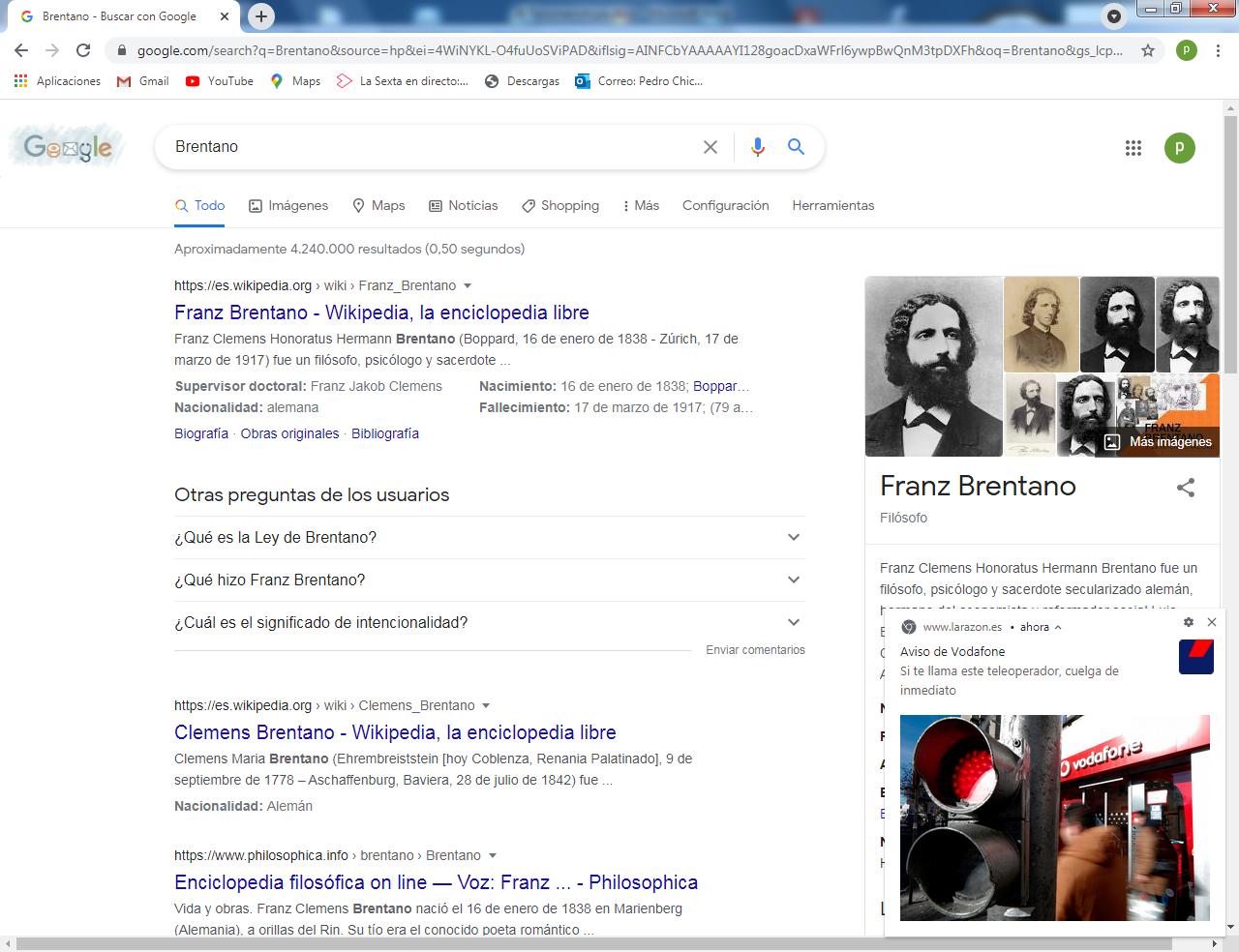 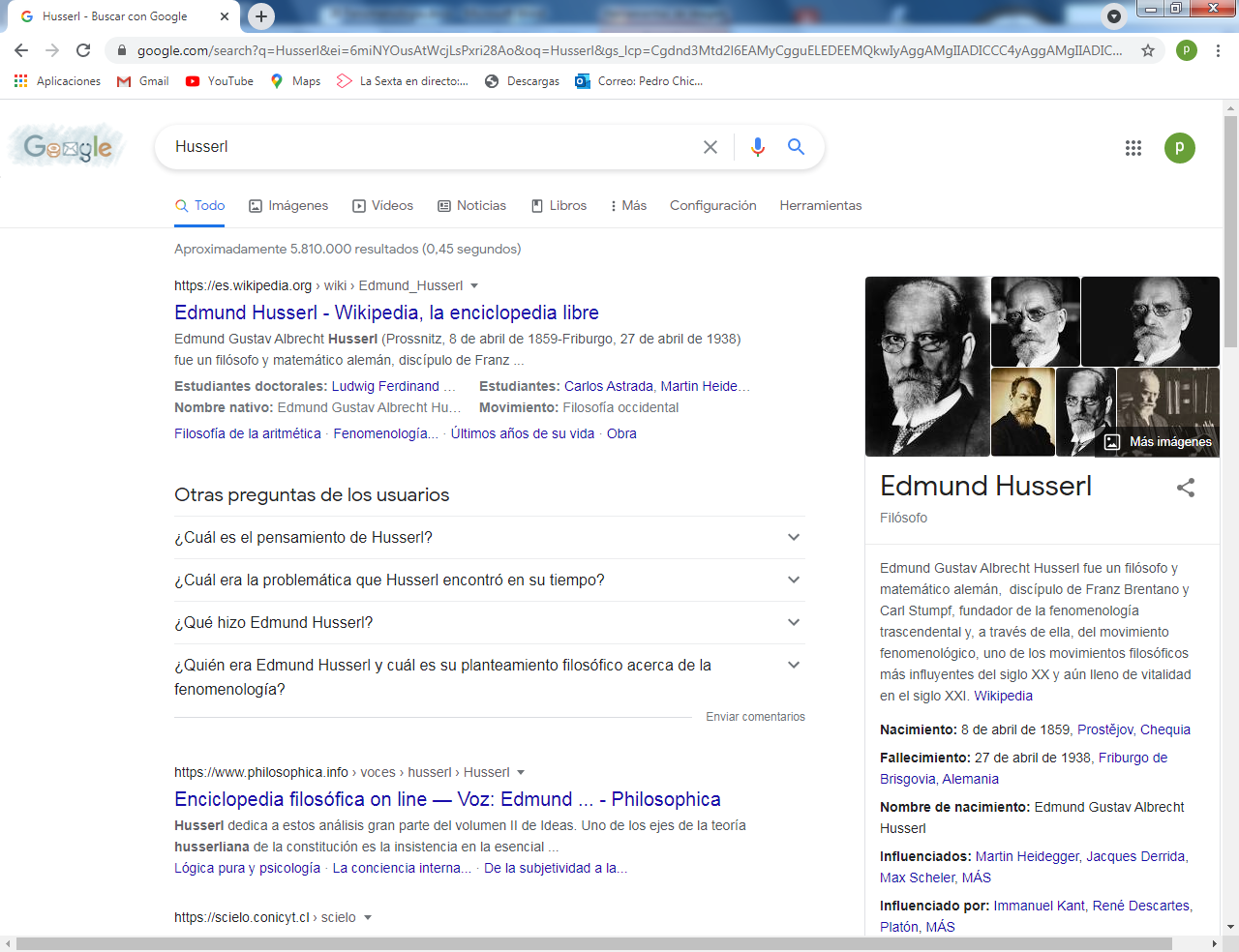 Fr. Brentano                    Ed.Husserl    En las tres universidades Husserl hace lo mismo: piensa, enseña y escribe. A lo largo de su vida su actividad escritora fue portentosa: unas 40.000 pgs. salieron de supluma. Sólo se publicaron sus obras fundamentales. Al ser expulsado de Alemania por los nazis, sus documentos fueron llevados a la Universidad de Lovaina y así pudieron salvarse.    Jubilado en 1928, dio algunos ciclos de conferencias en París, Viena y Praga. EI resto lo pasaba en su actividad intelectual en su ciudad de residencia, Friburgo. Falleció en Friburgo el 27 de Abril de1938, en plena marginación y con la tensión de las circunstancias bélicas que se avecinaban.   Es conocido como el padre de la fenomenología. Concibió a la fenomenología como un proyecto colectivo en el que se cumpliría el ideal de hacer de la filosofía una ciencia rigurosa y radicalmente crítica respecto de sus propios fundamentos. Husserl desarrolla esta idea de intencionalidad de la conciencia, en cuanto que la conciencia no es nunca pura, sino que si es conciencia es conciencia de algo, es decir necesita de un objeto para constituirse como tal.    La conciencia no es mera conciencia de "yo",​ sino una conciencia de estar-en-el-mundo abierta intencionalmente a la realidad. Husserl pretendió encontrar una "evidencia intuitiva," o intuición de esencia, a través de lo fenomenológico, que viene a ser una especie de intuición trascendental, en sentido kantiano, que restaura, de alguna forma, la intuición clásica de la objetividad del conocimiento.    Sus discípulos fueron publicando algunos escritos después de su muerte. Y todavía no lo han sido todos, aunque que seniegue en la empresa de dar luz a tan ingente y al fin desordenada producción.     Su inmensa producción literaria, de la que solamente una parte llegó a publicarse en vida delautor, le acredita como una mente clarividente y al mismo tiempo sugestiva y orientadora. Su itinerario filosófico suele presentarse en tres momentos.     ++ De 1887 a 1901 enseña en Halle. Es la etapa pre-fenomenológica. Se mueve en el terreno de lo concreto. Publica la "Filosofía de las Matemáticas” que fue muy criticada por G. Frege, el gran motor de la lógica simbólica del momento.     Se mueve en el terreno de lo concreto, de lo preciso, de lo numérico, de lo lógico sin más. Terminó publicando su gran obra ”Investigaciones lógicas" que le proyectará hacia la verdadera Fenomenología.   ++ De 1901 a 1916 es la etapa fenomenológica, que discurre preferentemente en Gottinga. Publica la "Filosofía como Ciencia estricta'; "Ideas sobre una Fenomenología pura" e "Ideade una cultura filosófica”    Fue en esta etapa donde elaboró sus ideas fundamentales sobre el llamado método fenomenológico. Consiste en partir de la "epojé” o liberación de todos los prejuicios y presupuestos falsos que se tienen en la conciencia. Se logra mediante’ ‛reducciones" o liberaciones. Después viene la reducción filosófica que consiste en prescindir de las teorías y analizar las cosas en sí mismas. Con ello se llega a la reducción trascendental o predominio de la "conciencia pura". Es capacitación de vivencias simples, limpias, directas, elementales y sencillas.   Para conseguir esto hay que establecerse ante la vida en estado de conciencia y no deciencia. No pretender reflexionar sino testimoniarse a sí mismo la realidad total.    ++ De 1916 a 1928, en Friburgo, es la que podemos llamar del idealismo puro o trascendental. Escribió entonces "Las meditaciones cartesianas" y también "La crisis de las ciencias europeas y la Filosofía trascendental". Con todo, su obra central fue "La fenomenología del espíritu", en la cual plantea la necesidad de objetivar el concepto de Fenomenología para evitar interpretaciones parciales y tendenciosas.    En este momento Husserl habla ya del 'mundo de la vida', de la diferencia que debe existir entre "método" y "doctrina". También se hace flexible y abierto a las diversas y variadas interpretaciones culturales que pueden provenir de las experiencias filosóficas tenidas por quienes se dedican a pensar y a sentir vivencialmente el propio pensamiento.    La última etapa de su vida, de 1928 a 1938, Husserl lo pasó en el retiro, incluso oprimido por las persecuciones nazis que por su ascendencia judía le llegaron. Depura, sistematiza, clarifica en diversos aspectos sus planteamientos fenomenológicos. Escribe inmensa cantidad de notas y decuadernos que quedarán inéditos.   Algunos escritos de este período de síntesis son “Lógica material y trascendental" y múltiples prólogos y escritos breves.     Las influencias de Husserl fueron al principio reducidas por lo selecto de su doctrina y sobre todo por lo complicado de su metodología fenomenológica. No siempre fue entendida y asimilada; pero no fue por ello menos importantea la larga, sobre todo al ser conocida, aplicada y divulgada por seguidores ya posteriores y representativos.    •  Nicolás Hartmann (1882-1950). Fue uno de los que elaboraron su reflexión filosófica en el contexto la Fenomenología, aunque pronto quedó fuera de la órbita por encauzarse más hacia cierto realismo metafísico y existencial.En 1921 edita “Líneas fundamentales para una metafísica del conocimiento”, donde rompe con el movimiento neokantiano  y asume líneas como son la fenomenología de Husserl y luego la de Pfänder,  T.J. Geiger y Scheler.  La obra aborda el problema del conocimiento por todos los flancos: psicológicos, lógicos y éticos.      También trata el problema del conocer y desde el conocimiento mismo (el principio de la inmanencia) y se muestra por una serie de aporías. Ve cómo la inmanencia misma nos lleva a la trascendencia. Aquí comienza el problema metafísico del conocimiento, el cual Hartmann desarrolla ampliamente en la obra en su aspecto racional, el lado ontológico. De 1921 a 1926 es profesor ordinario en Marburgo, plaza en la que lo sucederá Heidegger. En 1926 edita la ”Ética” y continúa con profundas críticas y acerca de la Ética material de los valores de Max Scheler. Fuerza y altura son la estructura antinómica básica de la vida moral del hombre.  Ambas están fundadas, a su vez, en ciertas estructuras antinómicas de la realidad misma. Esto da lugar a una teoría pura de las estructuras antinómicas o conflictivas de los valores morales entre sí. También critica, la teoría scheleriana de los valores religiosos y muestra cómo existen antinomias insolubles (aporías) entre los valores religiosos y morales. La cuestión de la libertad, por último, no puede mostrarse con certeza, pero afirma que hay indicios claros de la "posibilidad ontológica de la libertad humana", que serían la responsabilidad y los fenómenos dependientes de ella: perdón, remordimiento, arrepentimiento, etc.   En 1926 se traslada a Colonia y permanece hasta 1931. Edita “Leyes categoriales”  y “Cómo es posible una ontología crítica”. Ambos trabajos serán parte luego, aunque en un contexto mayor y con refundiciones importantes, del tercer volumen de la ontología  crítica, “La estructura del mundo real”.   En "Cómo es posible una ontología crítica" presenta Hartmann por primera vez la teoría de los prejuicios del pensar filosófico occidental desde los griegos hasta el presente.   En 1931, tras la negación de Heidegger, Hartmann es llamado a Berlín. Permanece ahí hasta 1945 junto con Eduard Spranger, como profesores de filosofía. En 1933 sale a la luz “El problema del ser espiritual”, donde Hartmann asume y realiza críticas profundas tanto a la teoría del espíritu de Hegel como a la teoría del "uno" de Heidegger.   En 1935 se edita “Para una fundamentación de la ontología”. Y en 1938 “{\displaystyle \overbrace {Real\ (\underbrace {esencia\ y\ existencia} _{Momentos\ del\ ser\ del\ ente})\ o\ Ideal\ (\underbrace {esencia\ y\ existencia} _{Momentos\ del\ ser\ del\ ente})} ^{Maneras\ del\ ser\ del\ ente}}Posibilidad y realidad,” el fundamento especulativo de la ontología crítica. En dicha obra se realiza, entre otras cosas, una crítica exhaustiva al concepto aristotélico de posibilidad. En 1940 se edita “Nuevos caminos de ontología”. Hartmann expone sumariamente aquí el declive de la metafísica tradicional y los temas de la nueva ontología. Aparece allí por primera vez la difícil cuestión de la interpretación dinámica de los estratos del mundo real.    En 1942 sale a la luz "La estructura del mundo real", obra que expone exhaustivamente la conocida teoría hartmanniana de los estratos de la realidad y la complejísima estructura de las leyes categoriales que rigen el mundo real. Hartmann elaboró una forma muy organizada y original de analizar la realidad. Clasifica el mundo encuatro estamentos: el inorgánico, el orgánico, el animado y el espiritual. Su metafísica del conocimiento consiste en identificar con originalidad razonando y no sólo por el análisis de la realidad física, cada uno de esos mundo específicos.    Con ese análisis, la Filosofía se convierte en una ciencia estricta, rigurosa, compleja, pero perfecta. Su centro de atención es el ser real, el mental, el espiritual. El ser real sólo puede ser captado desde la perspectiva del ser ideal, por lo que su metafísica no se reduce a la física: sino que es una búsqueda radical, singular y compleja. Por eso habla de la metafísicacon cocimiento, como una manera peculiar de hacer Filosofía.    Las dos filosofías básicas que detenidamente elabora: la de la Naturaleza y la del Espíritu  quedan perfectamente delimitadas y clarificadas en su obra póstuma, "La estética” que ya preparó pacientemente, concibió y redactó en medio de una Alemania conmocionada por la masacre nazi y la experiencia de la guerra.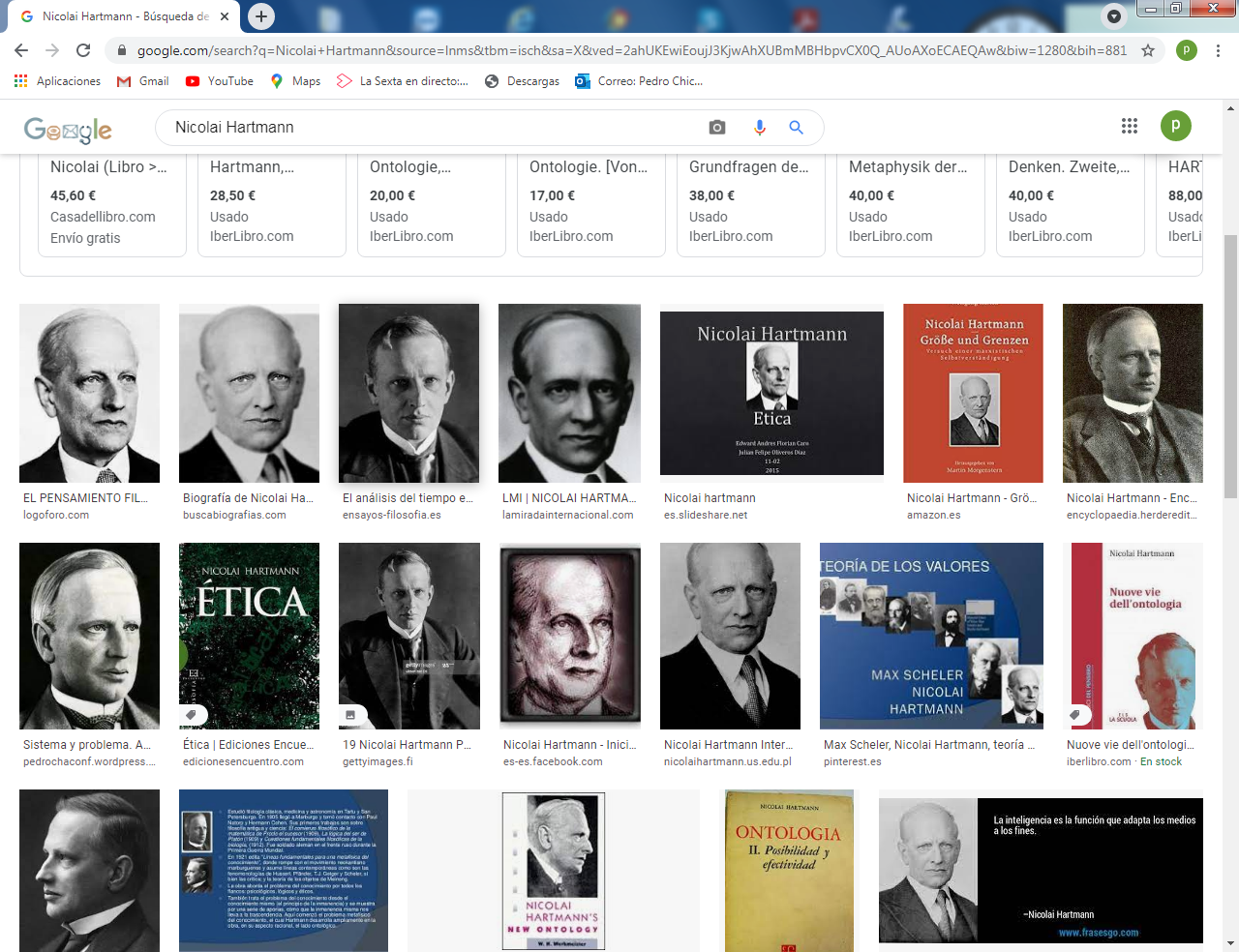 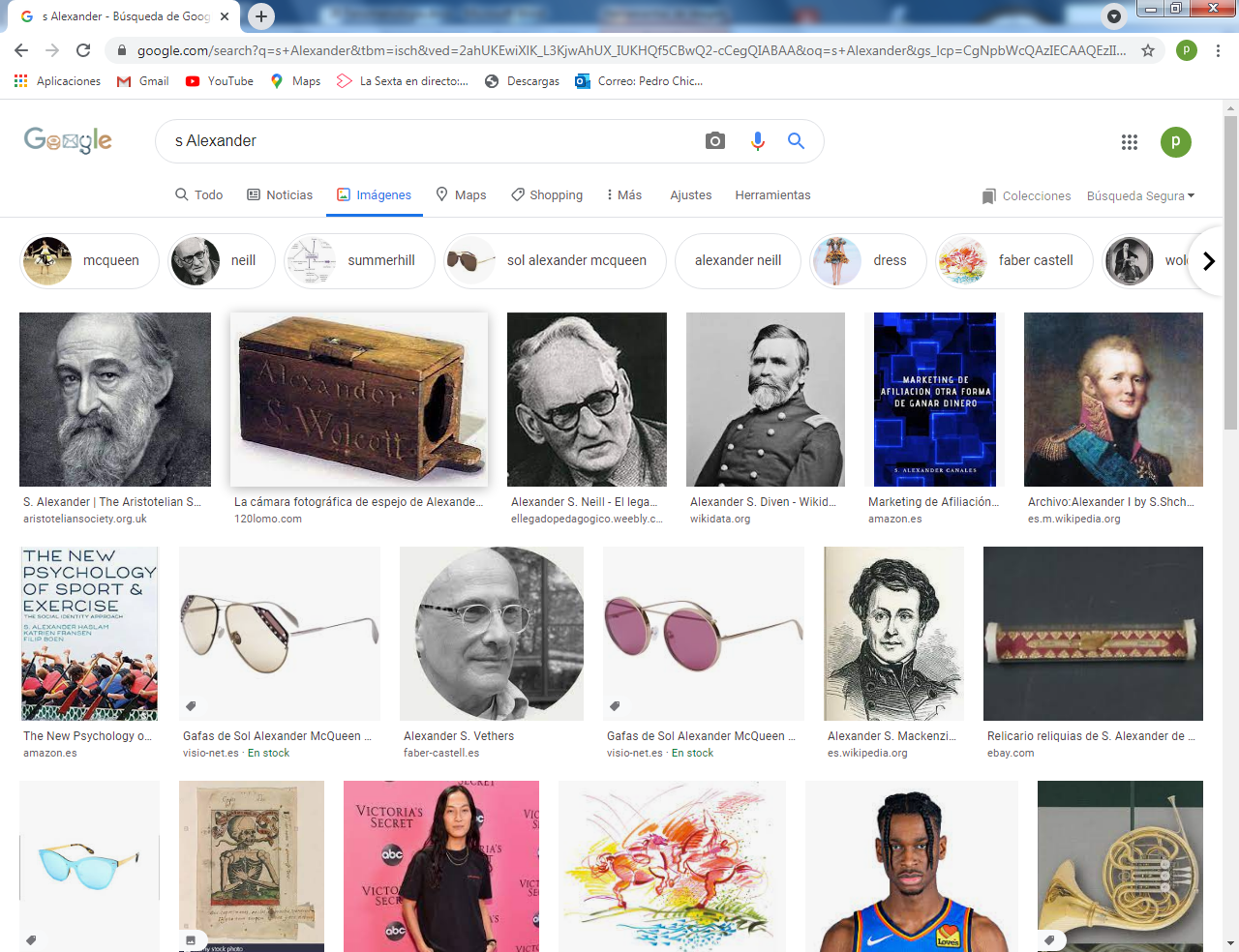 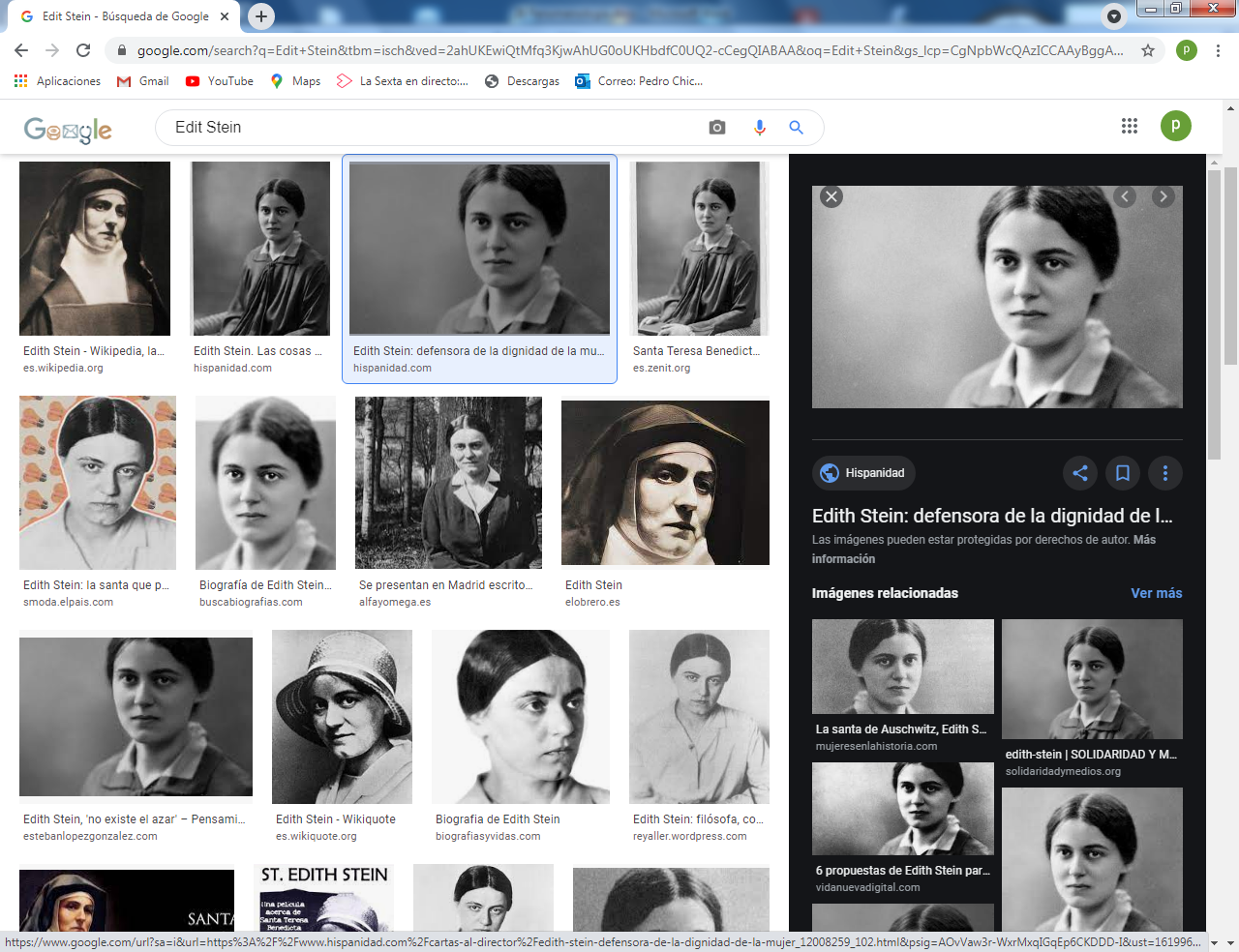 Nicolas Hartmann                 S. Alexander                Edit Stein    • Samuel Alexander (1859-1938) Puede ser recordado como ejemplo de autonomía filosófica. Su método es analizar y valorar la conciencia como instrumento de encuentro con la realidad. Su ascendencia y vida en Australia, aunque después ejerció la docencia en Inglaterra ayudaron en cierto modo esta autonomía.    Sus libros más sugestivos explicitan ese carácter: "Orden moral progreso”, “La base del realismo”, “Espacio, tiempo y divinidad" y "La belleza y otras formas del valor".    Su pensamiento refleja una "metafísica evolutiva y emergente", la cual pretende analizar el ser como base de la experiencia y la experiencia como cauce para entender el ser.    Acoge el empirismo como imprescindible cauce de progreso filosófico. Hace honor a su ámbito cultural sajón, pero reclama la conciencia de internacionalidad e interculturalidad como forma de llegar a la objetividad del pensar. Es consciente de la diversidad esencial de los seres del mundo, pero también advierte que todos se vinculan en el hecho de ser conocidos por elhumano en su categoría de pensados.    Sobre todo, da importancia a las variables de espacio y tiempo como referencias para situación en la vida de manera auténtica.2. Los discípulos predilectos y la nueva fenomenología  La figura de Husserl fue brillante en la Filosofía y dejó tras de sí una estela de figuras no menos brillantes que él.  Discípulos predilectos de Husserl podemos citar los siguientes    • Edith Stein (1891-1942) Fue colaboradora directa y fiel de Husserl. Pero al cabo de pocos años, dejó el judaísmo con la incomprensión sobre todo de su madre y aceptó el catolicismo. Entró en el Carmelocon el nombre religioso Teresa Benedicta de la Cruz  Había nacido en Kreuz, Breslavia, y pasó su vida entre estudios y colaboraciones con Husserl. Su infancia y juventud pasó en el seno de una familia judía y pasó por una etapa de ateísmo.     Estudiante de filosofía, fue la primera mujer que presentó una tesis en esta disciplina en Alemania. Continuó su carrera a la vez que trabajaba como colaboradora del filósofo Husserl fundador de la fenomenología.     Tras la muerte de un colega suyo, Adolf Reinach, vivió en casa de su viuda y se encargó de la ordenación de los textos del difunto.     Allí se relacionó por vez primera con un cristianismo vivo, en el seno de una familia duramente probada por el dolor. Una larga evolución intelectual y espiritual la condujo al catolicismo, al que se convirtió en 1921. Enseñó y dio conferencias en Alemania, desarrolló una teología de la mujer y un análisis de la filosofía de santo Tomás de Aquino y de la fenomenología. El contacto con Max Scheler y, finalmente, la lectura de la Vida de Santa Teresa de Ávila la ayudaron a convencerse de la verdad del catolicismo. El primer día del año 1922 recibió el bautismo y asumió el nombre de Theresia Hedwig.     Entre 1923 y 1931 enseñó en el Instituto de Santa Magdalena de Speyer, perteneciente a la orden dominicana; y vivió junto a las monjas como una de ellas. En 1932 fue llamada al Instituto Germánico de Pedagogía Científica de Münster. Su actividad pública, sin embargo, se vio bruscamente interrumpida por el principio de la persecución contra los judíos, circunstancia que Edith Stein consideró propicia para la realización de un sueño acariciado hacía ya largo tiempo y para ofrecerse a Dios por la salvación de su pueblo; y así pidió, con una humildad conmovedora, ser admitida en el convento de carmelitas de Köln-Lidenthal. En el acto de toma de hábito (abril de 1934) le fue dado el nombre Teresa Benedicta de la Cruz.     Durante el período 1930-33 se había dedicado a los temas de pedagogía y formación femenina. Los textos de estos años, junto con un breve ensayo sobre Santa Isabel de Hungría, fueron reunidos en el volumen "Formación y vocación de la mujer" (1949). En el curso del primer año de vida carmelita escribió "La oración de la Iglesia" y "El misterio de Navidad", dos interesantes opúsculos llenos de profundo y genuino sentimiento religioso. Luego, por consejo de sus superioras, compuso la monumental obra "El ser finito y el ser eterno" (1950), en la que examina todo lo creado e increado para llevar a cabo una síntesis entre Santo Tomás de Aquino y la filosofía moderna; en cuanto a esta última dio una preferencia singular a la ideología de la escuela fenomenológica de Husserl.    En sus últimos días escribió su última y segunda gran obra: "La ciencia de la Cruz" (1950), interpretación de la mística de San Juan de la Cruz a la luz del método fenomenológico.   Llevada primeramente al campo de concentración de Amerfoort y luego al de Westerbork, fue vista por última vez en la estación de Schifferstadt, en un vagón precintado, por una de sus alumnas, a la que dijo: "Saluda en mi nombre a las hermanas de Speyer y diles que me llevan hacia el Este"... El viaje terminó en el campo de Austchwitz y en la cámara de gas.     • Dietrich von Hildebrand (1889-1977). Alemán, discípulo de Husserl y Scheler. Su ética utiliza la "respuesta al valor", basada en Scheler, pero distanciándose de él en aspectos importantes y acercándose a la exigencia realista de Husserl. Realizó una intensa labor anti-nazista (a diferencia de Heidegger que simpatizó con los nazis), por la que tuvo que huir de Alemania. Entre sus ideas se mezclaron sus inquietudes religiosas y sus afanes de llegar a la verdad total, al margen de las opiniones de cada uno .    A lo largo de su vida, von Hildebrand escribió otras muchas obras sobre la fe y la moral del catolicismo. Entre ellas se encuentran las clásicas tales como "Pureza y virginidad", "El matrimonio", "Liturgia y personalidad" y "La transformación en Cristo".    Sus muchos escritos, particularmente de temas religiosos, han ayudado a muchos a abrazar la fe católica. Muchas de las ideas filosóficas más importantes y originales de las obras filosóficas de von Hildebrand —entre ellas "La ética", "¿Qué es filosofía?", "La naturaleza del Amor", y "Estética"— fueron escritas después de su llegada a América.     A través de sus numerosos escritos, von Hildebrand ha contribuido al desarrollo de un rico personalismo cristiano, sobre todo por su énfasis en la trascendencia de los seres humanos.    A pesar de su preocupación por los abusos que surgieron en los tiempos del  Concilio Vaticano II, el pensamiento de von Hildebrand tuvo una marcada influencia sobre algunos de los mejores trabajos del Concilio, en particular, su profunda visión del misterio del matrimonio y la sexualidad. Muchos de los padres conciliares, incluyendo al entonces cardenal Karol Wojtyła, habían leído los escritos sobre el matrimonio y la sexualidad de von Hildebrand y estaban muy influidos por ellos.   • Alfred Schütz (1899-1959) Fue un sociólogo y filósofo austriaco, de origen judío, introductor de la fenomenología en las ciencias sociales. Nació en Viena, donde estudió leyes y economía con, entre otros, Hayek y von Mises. Exiliado desde 1933, llegó en 1939 a Estados Unidos, donde pudo integrarse en la Nueva Escuela de Investigación Social de Nueva York. Se inspiró, entre otros, en Henri Bergson, en la escuela austríaca de economía y en el pensamiento de Edmund Husserl, de quien fue discípulo directo.     En 1932 publicó su primera obra "Der Sinnhafte Aufbau der sozialen Welt", en la que pretendió dotar de fundamento filosófico a la perspectiva metodológica y las categorías sociológicas básicas de Max Weber. Su pensamiento encontró nuevas potencialidades a través de su diálogo intelectual con autores anteriores de orientación pragmatista  como George Herbert Mead o John Dewey. Su obra, poco conocida, ha impactado en la teoría sociológica contemporánea a partir de los trabajos de Berger y Luckmann, así como del enfoque etno-metodológico de Garfinkel o de Cicourel.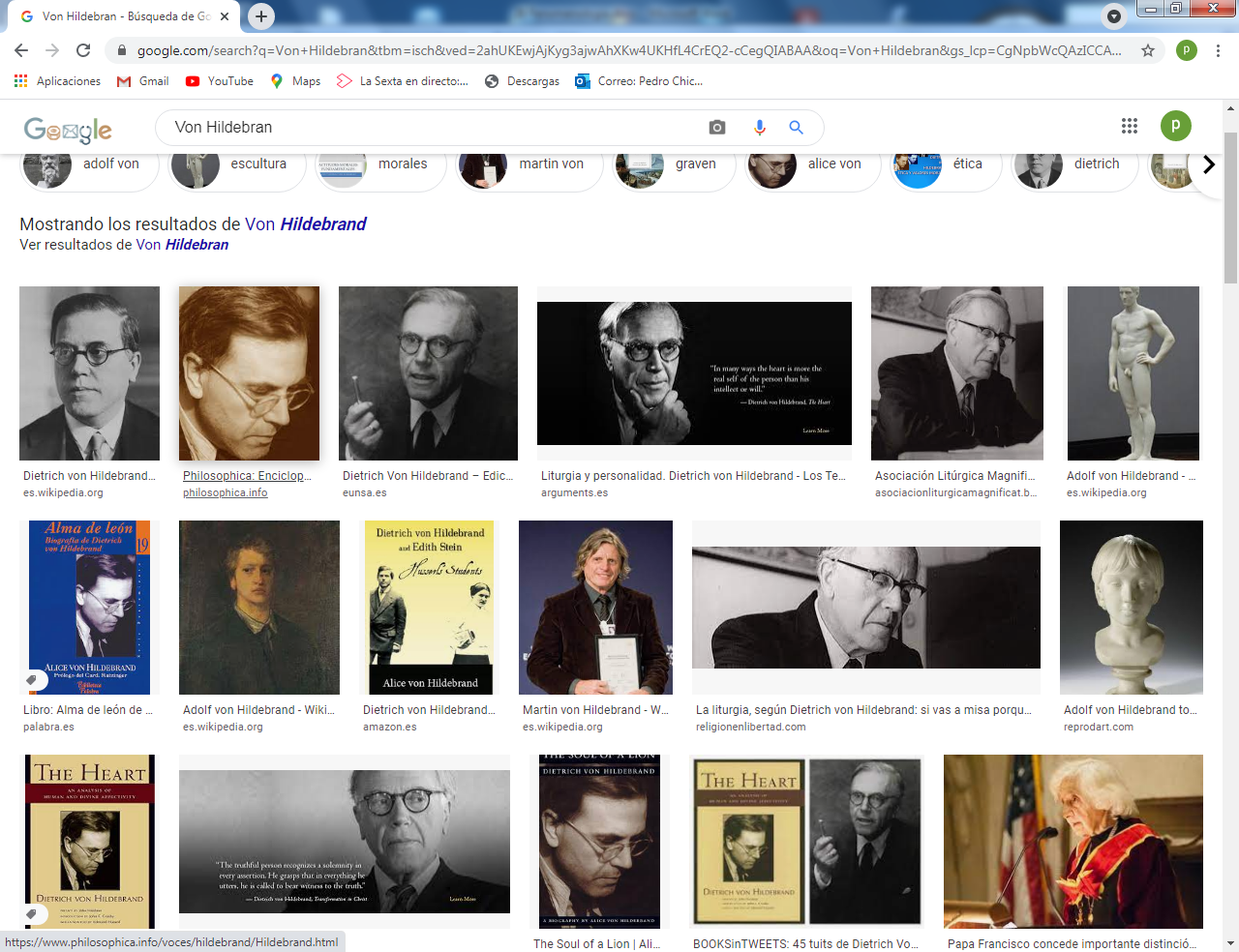 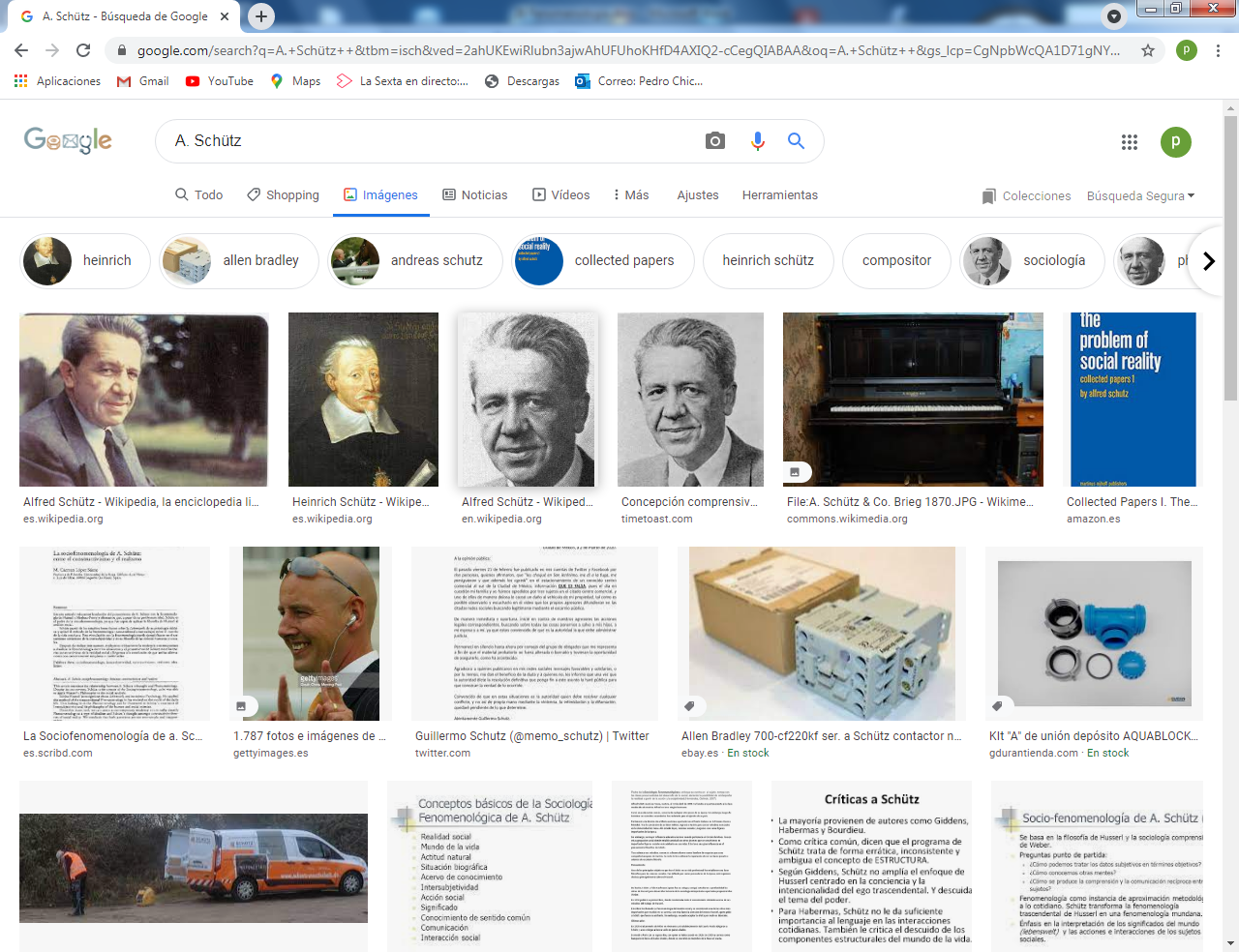 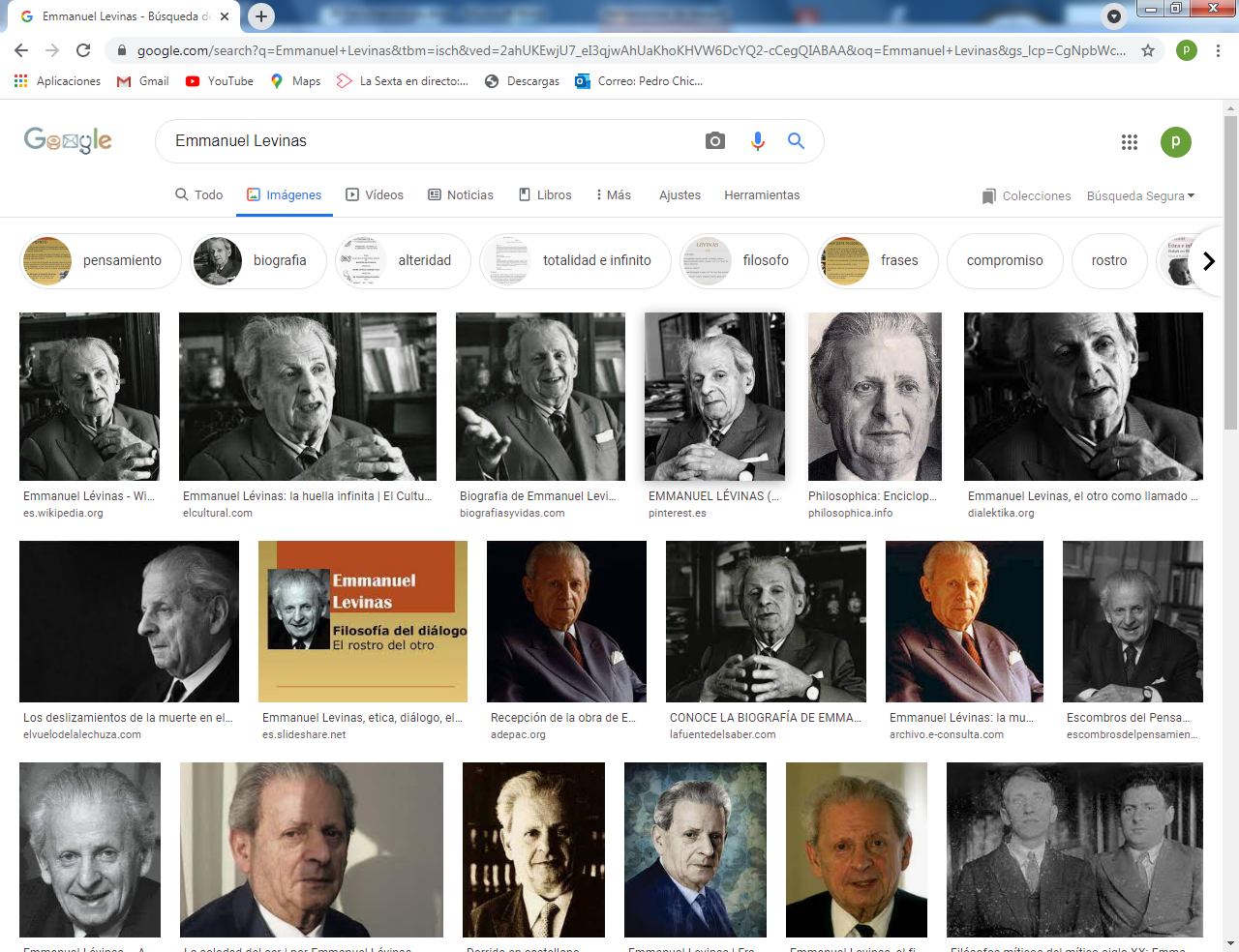 D. Von Hildebran            A. Schütz                       E. Levinas  • Emmanuel Lévinas (1906-1995). Fue filósofo y escritor lituano de origen judío. Desarrolló  su trabajo en Francia e Italia, con breves estancias intelectuales en Austria. Consagró además su vida y su obra a la reconstrucción del pensamiento ético después de la Segunda Guerra Mundial, que pasó confinado en un campo de concentración alemán y en la que casi toda su familia fue asesinada. Es​ conocido por sus trabajos relacionados con la fenomenología, el existencialismo, la ética, la ontología y la filosofía judía.​    Sus clases y lecciones permitieron la difusión de la fenomenología alemana en Francia. Su magisterio resultó muy acogedor y logró pronto una audiencia escolar muy significativa. A la manera de Paul Ricoeur y Jules Lasalle, Lévinas consagró su vida a la reconstrucción del pensamiento ético después de  la  Guerra Mundial.      En 1924 se trasladó a Estrasburgo (Francia) y hasta 1927 estudió en la Universidad de Estrasburgo, filosofía con Maurice Pradines, psicología con Maurice Blondel y sociología con Maurice Halbwachs. ​Por esa época conoció a Maurice Blanchot, con el que estableció una gran amistad que duró toda su vida​ y poco después a Delavigne. Ambos ejercieron un notable influjo sobre su estilo de pensar.   Desde 1928 en la Universidad de Friburgo cursó filosofía con Husserl y conoció allí a Heidegger, asistiendo en Davos al encuentro antagónico entre Heidegger y Ernst Cassirer  sobre Kant en el que se posicionó al lado del primero. La lectura de "Ser y tiempo" y la enseñanza de Heidegger le impresionaron vivamente y puede decirse que fue el primer introductor en Francia de su filosofía.​.    En 1930 la tesis con la que obtuvo el doctorado del tercer ciclo de estudios con el título de "Teoría de la intuición en la Fenomenología de Husserl", recibiendo un premio del Instituto de Francia. En el mismo año se casó con Raïssa Levi.    Se nacionalizó francés en 1931 y durante 1931 y 1932 asistió a los encuentros filosóficos de los sábados en casa de Gabriel Marcel. Fue uno de los primeros colaboradores de la revista Esprit, fundada por Emmanuel Mounier. Posteriormente, rompió definitivamente con Heidegger, a quién no perdonó nunca su cercanía al nazismo.     1961 se trasladó a Poitiers, donde fue nombrado profesor de filosofía. Esto le llevó a dejar la dirección de la Alianza Israelita Universal. En 1967 fue nombrado profesor en la universidad de París-Nanterre, lo que le llevó a trasladarse de manera definitiva a la capital francesa.    1976 es su último año de docencia regular en La Sorbona, donde impartió dos cursos: «La muerte y el tiempo» y «Dios y la onto-teología» (que sería publicado junto con el anterior en Dios, la muerte y el tiempo). En 1984 finalizó su vínculo como profesor honorario de La Sorbona. Su esposa murió en septiembre de 1994 y él el 25 de diciembre de 1995    •  Javier Zubiri (1898-1976). Fue otro pensador interesado por la Fenomenología, pero que desvió todos sus principios y afirmaciones por el camino de la metafísica, a partir del valor de la conciencia.      Estudió en Lovaina, Madrid y Friburgo. Fue discípulo de Juan Zaragüeta y de Ortega y Gasset y más tarde de Heidegger. Desempeñó la cátedra de Historia de la Filosofía en la Universidad de Madrid desde 1926 hasta 1935, y luego vivió, hasta 1939, en Roma y en París.     Desde la Universidad de Madrid en laque difundió su metafísica existencial y con múltiples libros influyentes y profundos, como "Naturaleza, historia y Dios", "Cinco lecciones de Filosofía", "Sobre la esencia" o "La dimensión histórica del ser humano", reclamó la atención de los pensadores sobre el modo cómo el ser humano se construye.        En 1942 enseñó en la Universidad de Barcelona, pero abandonó la cátedra dos años más tarde, para residir en Madrid, donde, hasta pocos años antes de su fallecimiento, expuso su pensamiento en cursos privados, interrumpidos esporádicamente por sus estancias en el extranjero, como cuando, en 1973, impartió clases enla Universidad Gregoriana de Roma.     3. Conexiones de fenomenologistas con otros ámbitos       Divulgado el valor de la Fenomenología por Husserl y abierto el campo del estudio objetivo y consistente de la realidad, algunos pensadores fueron dando a los conceptos básico del fonomenismo (conciencia, realidad, verdad, autenticidad, persona, realidad, discrecionalidad) el matiz propio de la creatividad de cada uno. Pero en casi todos el eco de la fenomenología de Husserl se mantuvo como rasgo significativo.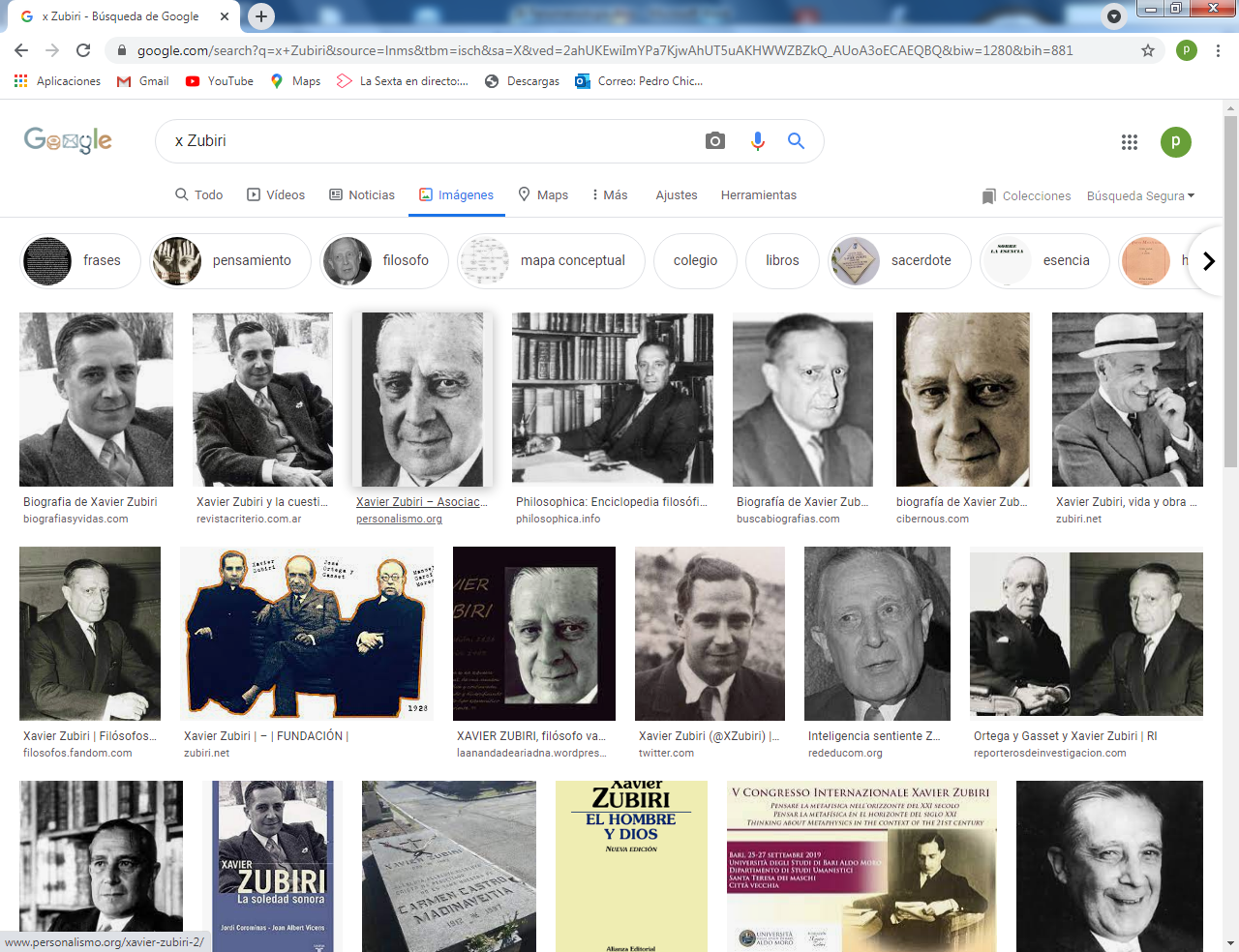 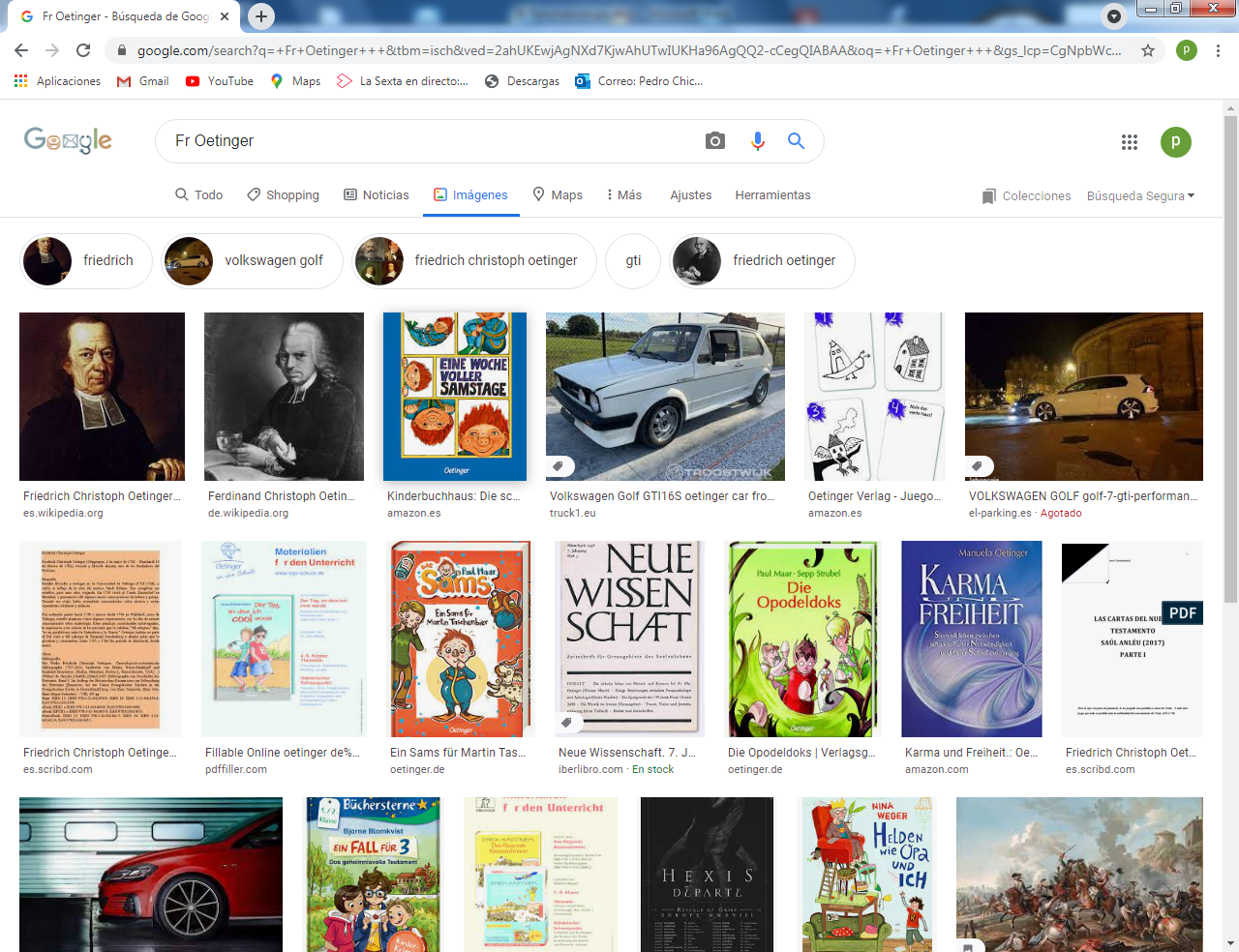 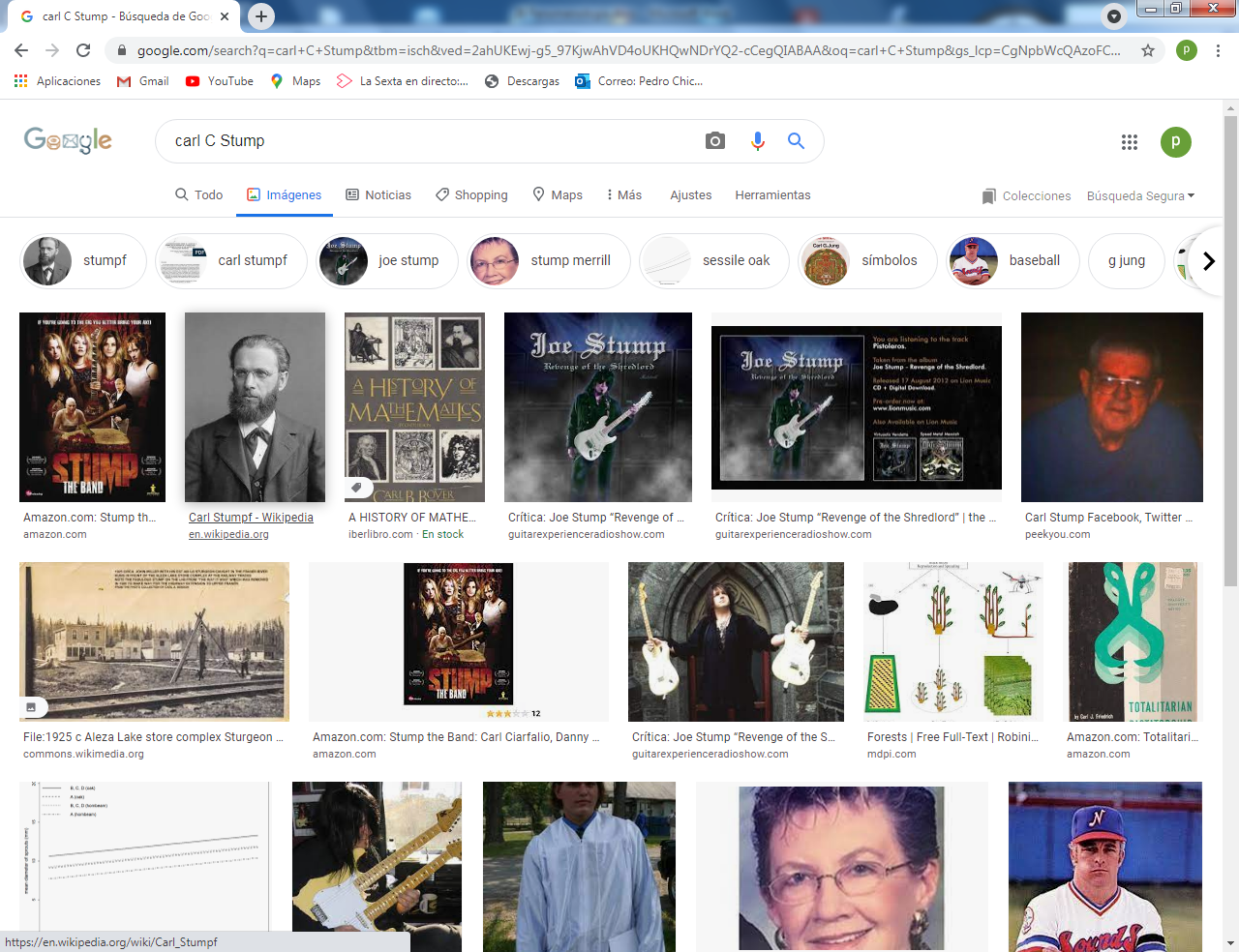 X. Zubiri                     Fr Oetinger                        C Stump    • Friedrich Christoph Oetinger (1702-1782). Fue un precursor de Husserl. Pietista alemán anterior a Husserl y que puede ser recordado como precedente del intimismo y del análisis de la propia conciencia en busca de la verdad pura. La escuela fenomenológica, con él renunció al reclamo de la conciencia y de la fuerza que brinda la objetividad y la realidad de lo que se vive, se piensa y se convierte en sabiduría, fue lo que orientó Oetinger, en una de sus obras  titulada  "Sistema divino de relaciones".   Estudió filosofía y teología en la Universidad de Tubinga (1722-1728), y sufrió el influjo de la obra del místico Jakob Böhme. Tras completar sus estudios, pasó unos años viajando. En 1730 visitó al Conde Zinzendorf en Herrnhut,y permaneció allí algunos meses como profesor de hebreo y griego. Durante sus viajes había acumulado conocimientos sobre mística y sectas separatistas cristianas y judaicas.​    Fue ordenado pastor hacia 1738 y ejerció desde 1746 en Walddorf, cerca de Tubinga; estudió alquimia e hizo algunos experimentos con la idea de extraer conocimientos sobre simbología. Estas prácticas, consideradas extravagantes, lo expusieron a las críticas de las personas que lo odiaban. "Mi religión," dijo, "es un paralelismo entre la Naturaleza y la Gracia." Oetinger tradujo en parte el "Del cielo y del infierno" de Emanuel Swedenborg y añadió notas que lo glosaban y comentaban.    Entre 1765 y 1766 fue prelado de Murrhardt, donde murió en 1782.    • Carl Stumpf (1848-1936): Fue un filósofo y psicólogo alemán, perteneciente a la escuela austriaca de la psicología del acto. Stumpf estudió con Rudolph Hermann Lotze. Con este, redactó su disertación doctoral en la universidad de Gotinga (1868), obteniendo la habilitación docente en esa misma universidad (1870). Asimismo, fue uno de los primeros discípulos de Franz Brentano, siendo, por su parte, maestro de Husserl y Aron Gurwitsch.     Ha sido también Stumpf fundador de la Escuela de Berlín en la cual destacaron algunos de los principales exponentes de la Gestal ttheorie o teoría de la Gestalt con  Max Wertheimer, Kurt Koffka y Wolfgang Köhler. También fue amigo de William James, con el que mantuvo una copiosa correspondencia.    Carl Stumpf es famoso en filosofía por haber acuñado el concepto de estado de cosas (Sachverhalt)​ que fue retomado y difundido por Husserl.También formó un panel de 13 científicos eminentes, conocido como "Comisión Hans", para estudiar la suposición que un famoso caballo llamado Clever Hans podía hacer cálculos matemáticos. El psicólogo Oskar Pfungst probó eventualmente que dicho caballo en realidad no podía contar.   Sucesivamente empeñó su interés en la metodología empírica (empirismo) lo cual le hizo uno de los pioneros en la psicología experimental. Fue docente en las universidades de Gotinga, Praga, Halle, Múnich y Berlín.    • Ernest Cassirer (1874-1945). Desde la superación del Kantismo, reinterpretó la necesidad de la dimensión trascendental de los conceptos mediante el nuevo concepto de función. Estudió asimismo la dimensión humana como "animal simbólico" y de lenguajes que se formalizan en tres sistemas simbólicos, cada uno según una función: El sistema de los mitos como función expresiva; el sistema del lenguaje común que responde a una función intuitiva; y el sistema de las ciencias que responde a una función representativa y significativa. El conocimiento del mundo se interpreta así en una dimensión cultural y social.  Actuó como filósofo y sociólogo de origen prusiano y judío, ciudadano sueco desde 1939. Ejerció la docencia en la Universidad de Hamburgo. Alineado en la dirección neokantiana de la escuela de Marburgo, ha tratado de los problemas gnoseológicos y epistemológicos en el sentido del idealismo crítico de cierta dosis fenomológica.​ Fue conocido por su obra "Filosofía de las formas simbólicas" del campo de la filosofía de la cultura. También realizó contribuciones a la epistemología, a la filosofía de la ciencia y a la historia de la filosofía.    Tuvo que exiliarse con la llegada de Hitler. Entre 1933 y 1935 trabajó como profesor en la universidad de Oxford, y entre 1935 y 1941 pasó a la universidad de Goteborg en Suecia, aprovechando la neutralidad de ese país en la guerra. Mientras la guerra se desarrollaba, consideró con buen criterio que Suecia dejaba de ser un refugio seguro, y se exilió en los Estados Unidos. Fue rechazado por la universidad de Harvard, pero al fin pudo trabajar en Yale entre 1941 y 1943, y en la Universidad de Columbia, en Nueva York, desde 1943 hasta el ataque cardiaco letal en ese campus.   Para Cassirer, el hombre es un "animal simbólico" que utiliza símbolos para configurar el mundo cultural. En este sistema de símbolos es donde se manifiesta el espíritu humano expresándose en el lenguaje, el mito, la religión y la ciencia. En Cassirer la Crítica de la razón (que ya había realizado Kant) se convierte en una Crítica de la cultura.   •  Gaston  Bachelard (1884-1962): Epistemólogo, eminente literato y psicoanalista francés, elaboró una fenomenología de la imaginación material y redefinió el concepto de símbolo en la fenomenología de las religiones.     Fue filósofo, epistemólogo, poeta, físico, profesor y buen crítico literario francés. Autor interesado   por la historia de la ciencia moderna o contemporánea, y al mismo tiempo por la imaginación literaria, a la que dedicó una atención paralela.  En sus obras "El nuevo espíritu científico" (1934) y "La formación del espíritu científico" (1938) expuso sus ideas sobre la Filosofía de la ciencia. Su obra más importante en este terreno fue "El materialismo racional" (1953).      Su planteamiento supuso una superación del debate empirismo/ y racionalismo, que combate a cada uno de ellos por separado, igual que hizoen "El nuevo espíritu científico."   Defendió el materialismo que se halla en el centro de un espectro epistemológico cuyos extremos son el idealismo y el materialismo. Su crítica al inductivismo y al empirismo se trasluce en su idea de que el hecho científico se construye a la luz siempre de una "problemática teórica", y lucha contra las ilusiones del conocimiento inmediato, como dice en su «philosophie du non», y se prosigue con un racionalismo.  Fue ese racionalismo aplicado («rationalisme appliqué») elque le llevó a identificar la verdad y la realidad con un materialismo racional («matérialisme rationnel»), que supere la oposición entre empirismo y racionalismo, para estudiar cómo se produce cada reorganización, cada renovación.​ Para Georges Canguilhem, su ejercicio "se trata de un compromiso de la razón contra esa forma de racionalismo, especie de superstición científica, expresión beata de un primer éxito de racionalización". Se trata de estudiar las reconstituciones científicas.    El acceso al conocimiento como la historia de las ciencias está marcado por un corte («coupure épistémologique»), que separa lo precientífico de lo científico; lo cual implica una ruptura epistemológica («coupure épistémologique»). Bachelard consideraba  que la ciencia progresaba a través de la superación de obstáculos epistemológicos («obstacles épistémologiques»), pues todo conocimiento, solía resaltar, es aproximado. En este sentido, se conoce "en contra del conocimiento anterior, destruyendo conocimientos mal adquiridos o superando aquello que, en el espíritu mismo, obstaculiza la espiritualización". Algunos de los obstáculos que deberá superar la ciencia son, entre otros, la opinión y la observación básica, que deben sustituirse por el ejercicio de la razón y por la simultánea experimentación.    Según Bachelard, la ciencia no puede producir verdad. Lo que debe hacer es buscar mejores maneras de preguntar a través de rectificaciones. Él usa para ejemplificar el caso una metáfora: "El conocimiento de lo real es una luz que siempre proyecta alguna sombra".    Cada superación de algún obstáculo epistemológico conlleva necesariamente otro obstáculo más complejo. “Poseo el mundo tanto más cuanta mayor habilidad tenga para miniaturizarlo. Pero de paso hay que comprender que en la miniatura los valores se condensan y se enriquecen. No basta una dialéctica platónica de lo grande y de lo pequeño para conocer las virtudes dinámicas de la miniatura. Hay que rebasar la lógica para vivir lo grande que existe dentro de lo pequeño”. Decía el filósofo, por ejemplo, que "en la antigüedad, la llama de una vela hacía pensar a los sabios".• Jean-Luc Marion (1946): Es un filósofo francés que se caracteriza por una filosofía fenomenológica combinada con un uso posmoderno de la teología. Se encuentra entre los filósofos vivos de más renombre en el mundo. Se caracteriza por aunar el pensamiento filosófico con la fenomenología y entre sus ideas más importantes cabe destacar el don, el amor y la intencionalidad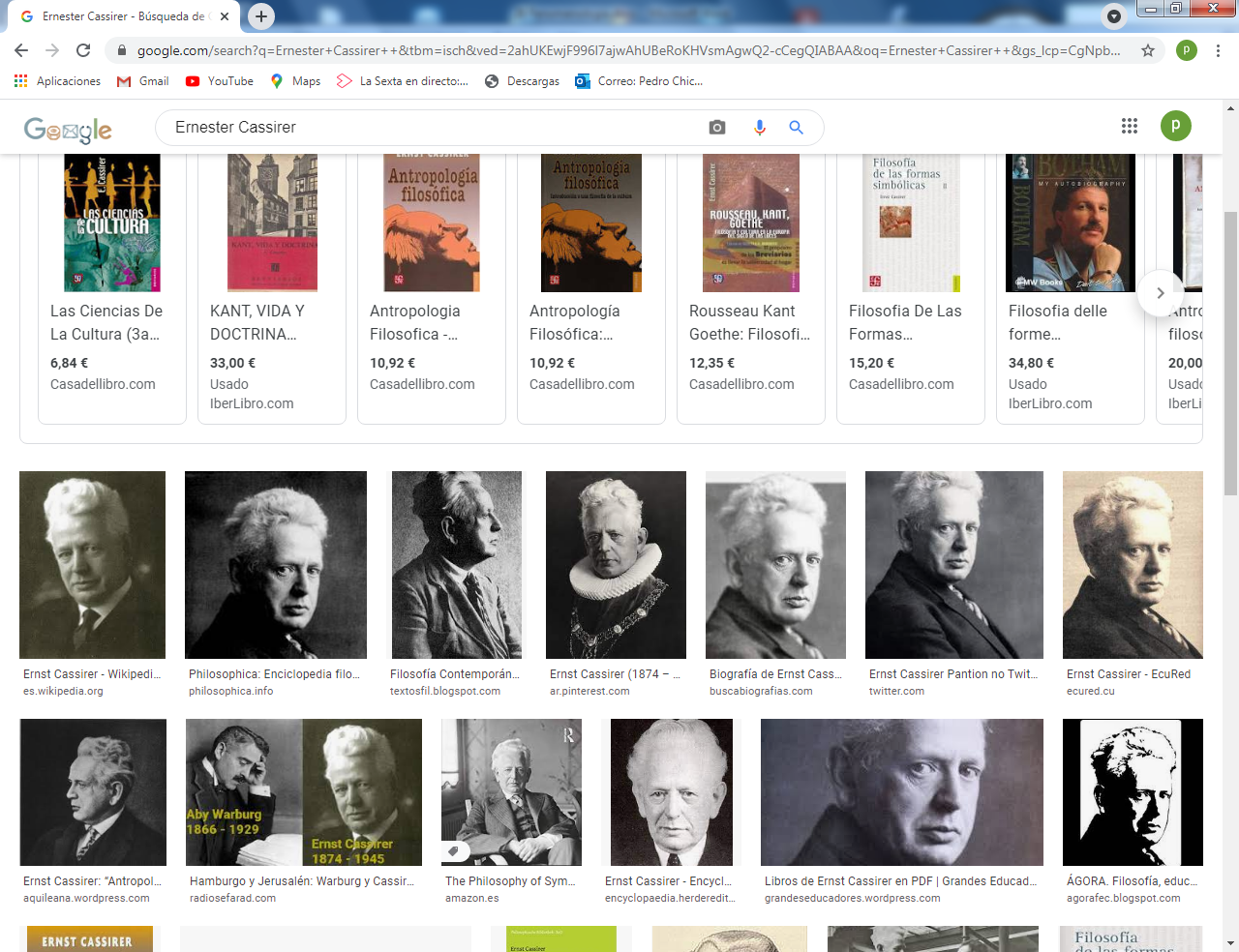 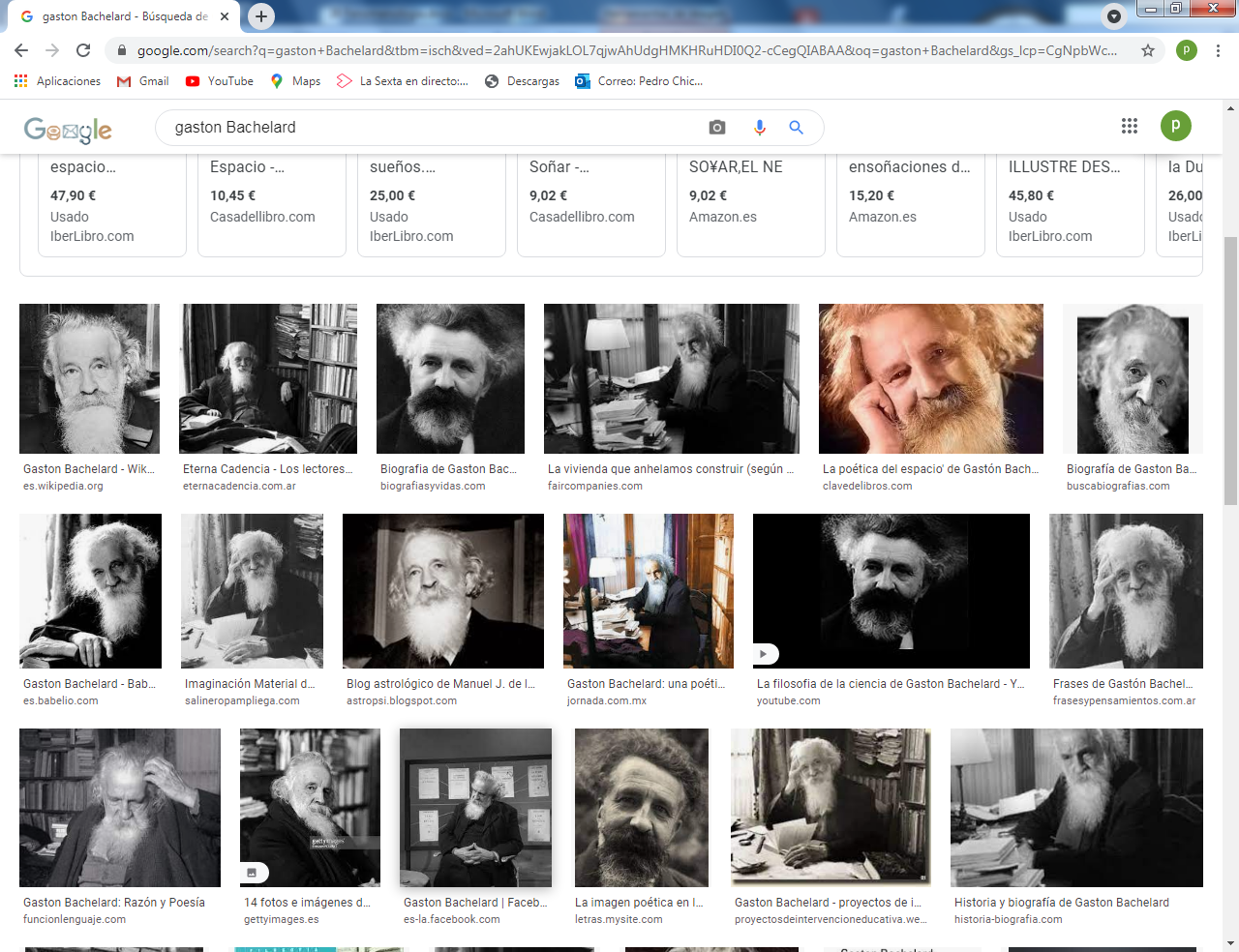 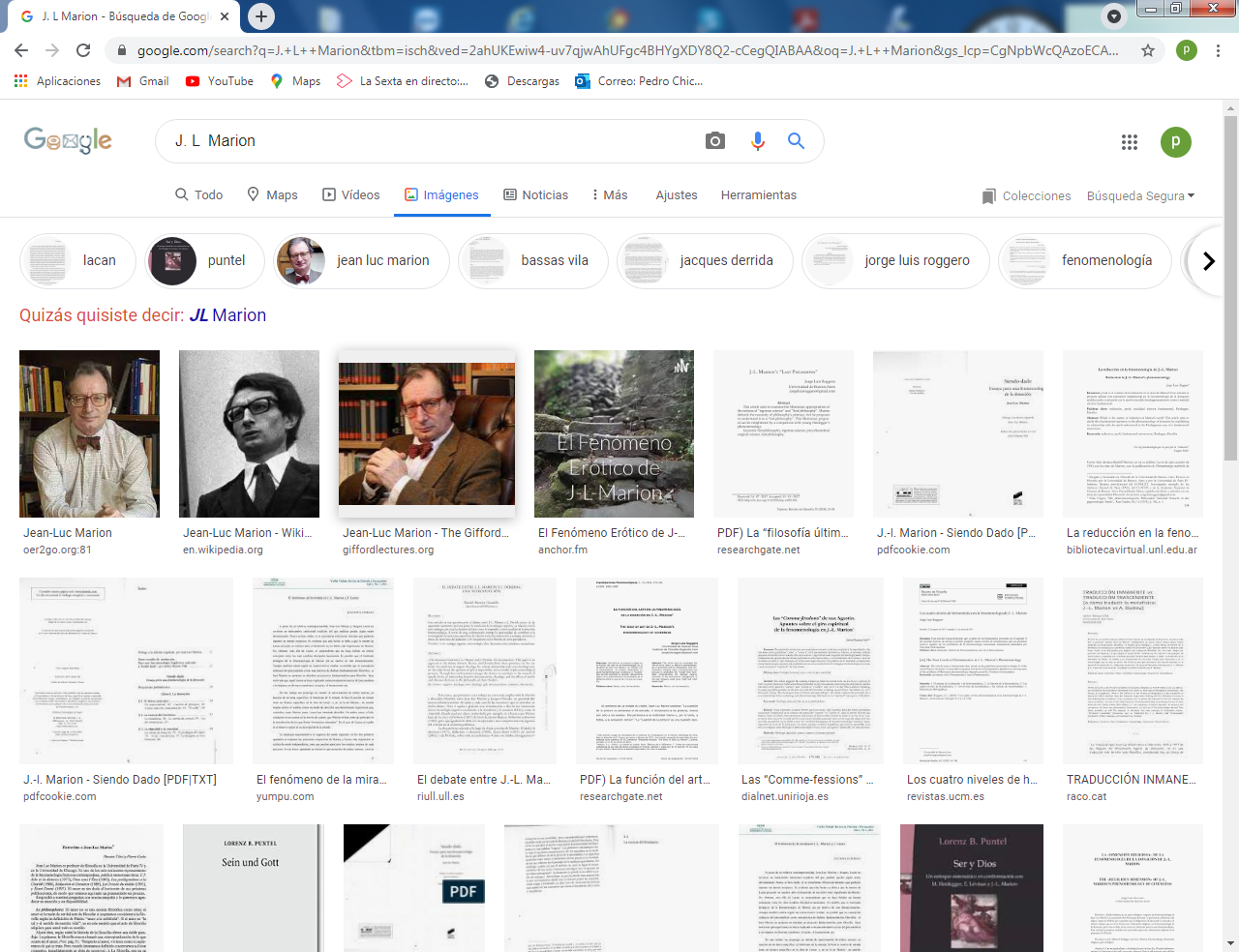 Ernester Cassirer        Gaston Bachelar             J.L MarionEntre sus ideas más importantes cabe destacar el don, el amor y el carácter 'saturado' de la experiencia. De inspiración decididamente fenomenológica, el trabajo de Marion se puede cualificar como teológico. De ahí que haya suscitado también las más viscerales reacciones, como las levantadas por Dominique Janicaud a propósito del “giro teológico de la fenomenología francesa”Aunque una buena parte de su obra ha estado directamente influenciada por autores como Heidegger y Husserl, en tanto que representantes emblemáticos y fundadores de la fenomenología, se le reconoce por lo general como un genuino especialista en DescartesA  su estudios estudio ha dedicado una trilogía compuesta por los libros:"Sur l’ontologiegrise de Descartes" (Sobre la ontología gris de Descartes,1975), "Sur la théologieblanche de Descartes"" (Sobre la teología blanca de Descartes, 1981), y "Sur le prisme métaphysique de Descartes" (Sobre el prisma metafísico de  Descartes, 1986).  La mayor importancia del pensamiento de Marion estriba en sus estudios relacionados con la fenomenología de la religión, campo al que ha aportado la noción de "fenómeno saturado". Por este se entiende un tipo particular de fenómeno que sobrepasa la objetividad de lo dado y que concede su derecho al acontecimiento de la trascendencia, para hacer de lo revelado un modo privilegiado de la manifestación.   La infinitud del rostro (Lévinas), pero también el don (Derrida), el icono (Marion), la carne (Henry), lo imposible y el llamado (Chrétien) corresponden a esta clase de fenómenos. Su intelección exige la apertura a una relación hasta ahora impracticada con el fenómeno, caracterizado ya no por su contenido de presencia, sino justamente por un exceso de donación. En este campo, son de notar intereses análogos a los de Jacques Derrida sobre el don, tema al que por su parte Marion dedica estudios como "Réduction et donation" (Reducción y donación, 1989) y "Étantdonné: essai d'une phénoménologie de la donation" (Siendo dado: Ensayo para una fenomenología de la donación 1997).Los conceptos básicos de Edith SteinDe judía admirable a santa imitable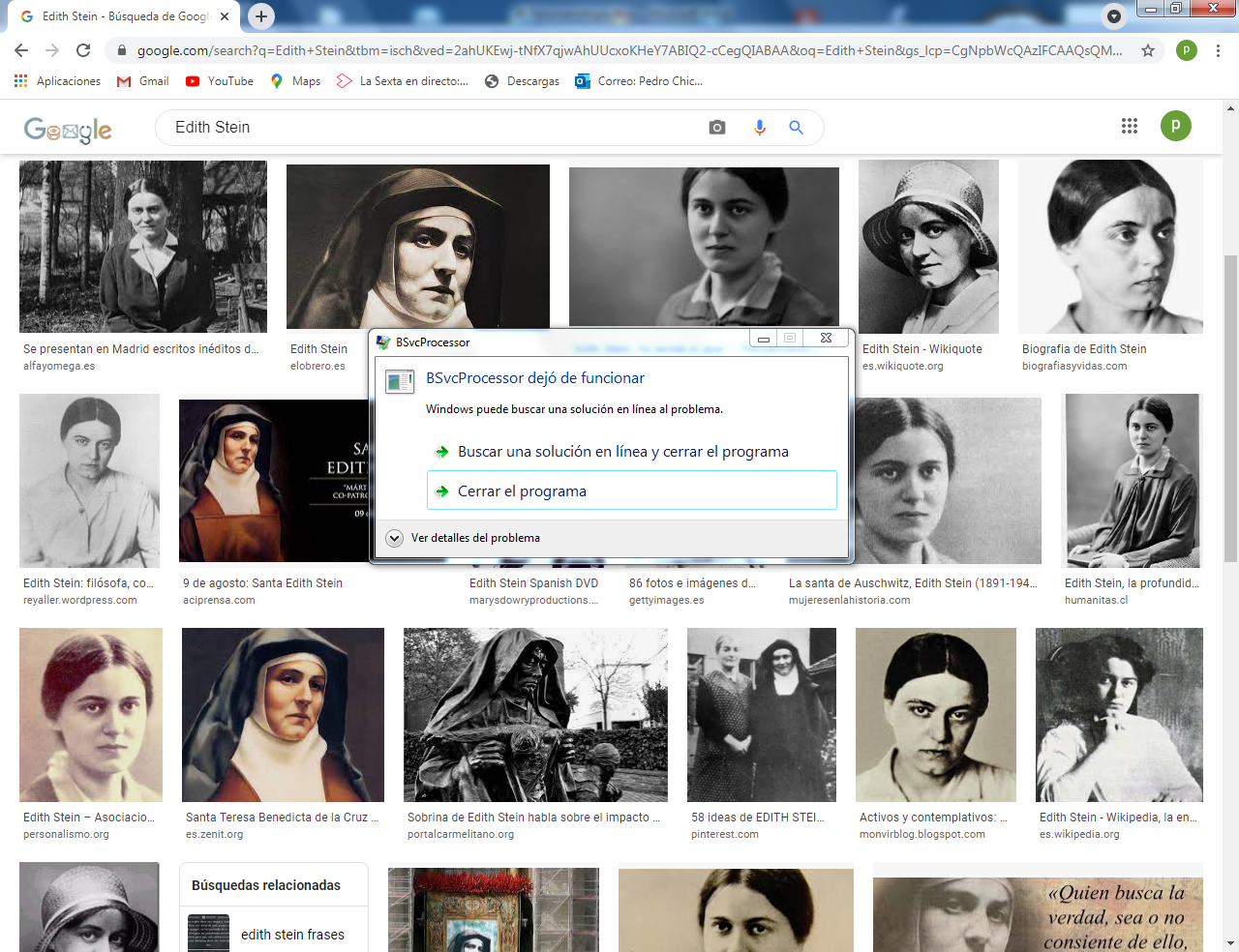 La señorita Edith Stein, doctora en Filosofía y alumna mía durante añosen las universidades de Gotinga y de Friburgo obtuvo en Friburgo el doctorado en filosofía summa cum laude durante el semestre del veranos de 1916 con un excelente estudio científico sobre la empatia. Posteriormente trabajó para mí  como profesora adjunta y me prestó excelentesservicios ayudándomeen mi labor de docencia( Edmundo Husserl 6 Febr. 1919)  Edith Stein dice en su magnifica tesis doctoral sobre la Empatía   El yo y el tú deben permanecer en el nosotros.., pues es el modo de sentir entre varios de u mismo modo. Eso es la empatía, la comunicación del sentimiento del yo y del tú en un solosentimiento y vivencia, en el nosotros. Es lo que hace el empatizar, pues por empatía deviene el sentir a una y el enriquecerse en la misma vivencia... "Todos nosotros sentimos "el mismo sentimiento." ¿Han caído aquí los límites que separan a un yo de los otros? ¿Se ha liberado de su carácter monádico? Desde luego que no.Siento mi alegría y empáticamente aprehendo la de los demás yveo que es la misma. Y en tanto que veo esto parece desaparecer aquel carácter de no originariedad de la alegría ajena, de modo que poco a poco coincide aquella fantástica alegría con la mía viviente ycreo que tan viva como la mía, sienten ellos la suya.Loque ellos sienten lo tengo ahora evidente ante mí, cobra cuerpo y vida en mi sentir, y desde el «yo» y «tú» se erige el nosotros como sujeto de grado superior   Yo y tú y él permanecen conservados en "nosotros". Ningún yo, sino el "nosotros", es el sujeto delsentir a la vez y no experimentamos en los demás. Es lo que es verdaderamente "empatizar  Husserl escribió sobre la tesis de Edith Stein    En su tesis sobre el lproblema de la empatia, en su desarrollo histórico y en la perspectiva fenomenológica, la Señorita E. Stein expone en primer lugar (primera parte), en forma muy erudita, la historia del problema de la empatía desde los estudios pioneros de Herder hasta la actualidad. Pero el trabajo se centra principalmente en los ensayos sistemáticos (partes, segunda a quinta)Acerca a una fenomenología de la empatía y ofrece  las aplicaciones de la misma al esclarecimiento de las ideas: cuerpo, alma, individuo, personalidad intelectual, comunidad social y estructura comunitaria   En las dos partes últimas se investiga la importancia de la empatía en las esferas ética y estética y en orden finalmente a un análisis fenomenológico de la empatía estética.  Prescindiendo de los estudios históricos y críticos, la autora se rige (en cuanto a las ideas directrices y básicas de sus teorías) por mis lecciones pronunciadas en Gottinga y por las sugerencias personales que le hice.   Pero el excelente estilo con que ella refunde estas sugerencias y la profundidad científica, así como la agudeza de su ingenio demostrada en todo ello, merecen el máximo reconocimiento. Por este motivo, propongo que se admita a la autora el examen oral.Texto tomados de Fr Torralba "Formar personas. Tesis doctoral sobre Teología dela educación de Edith Stein.Madrid  BAC 2020